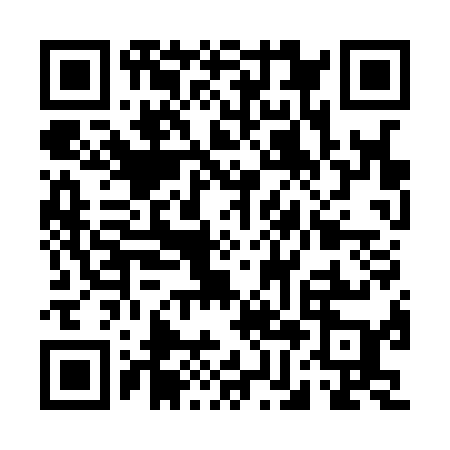 Ramadan times for Bagdziai, LithuaniaMon 11 Mar 2024 - Wed 10 Apr 2024High Latitude Method: Angle Based RulePrayer Calculation Method: Muslim World LeagueAsar Calculation Method: HanafiPrayer times provided by https://www.salahtimes.comDateDayFajrSuhurSunriseDhuhrAsrIftarMaghribIsha11Mon4:514:516:5312:384:256:256:258:1912Tue4:484:486:5012:384:266:276:278:2113Wed4:454:456:4812:384:286:296:298:2414Thu4:434:436:4512:374:306:316:318:2615Fri4:404:406:4212:374:316:336:338:2816Sat4:374:376:4012:374:336:356:358:3017Sun4:344:346:3712:364:356:376:378:3318Mon4:314:316:3512:364:366:396:398:3519Tue4:284:286:3212:364:386:416:418:3720Wed4:254:256:3012:364:396:436:438:4021Thu4:224:226:2712:354:416:456:458:4222Fri4:194:196:2512:354:426:476:478:4423Sat4:164:166:2212:354:446:486:488:4724Sun4:134:136:2012:344:466:506:508:4925Mon4:104:106:1712:344:476:526:528:5226Tue4:074:076:1412:344:496:546:548:5427Wed4:044:046:1212:344:506:566:568:5728Thu4:014:016:0912:334:526:586:588:5929Fri3:573:576:0712:334:537:007:009:0230Sat3:543:546:0412:334:547:027:029:0431Sun4:514:517:021:325:568:048:0410:071Mon4:474:476:591:325:578:068:0610:092Tue4:444:446:571:325:598:088:0810:123Wed4:414:416:541:316:008:108:1010:154Thu4:374:376:521:316:028:128:1210:185Fri4:344:346:491:316:038:148:1410:206Sat4:304:306:461:316:048:168:1610:237Sun4:274:276:441:306:068:188:1810:268Mon4:234:236:411:306:078:208:2010:299Tue4:204:206:391:306:098:228:2210:3210Wed4:164:166:361:296:108:248:2410:35